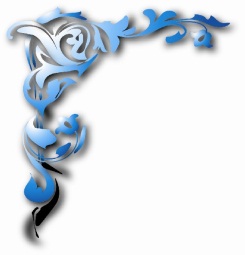 ИГРА  «Поле чудес»«Новогодние   традиции                           разных   стран»Подготовила и провела учитель начальных классов I категории  Гревцова С.А.Цель: в форме игры познакомить детей с новогодними традициями разных стран, расширение кругозора, развитие логического мышления и умения определять основные признаки предметов при отгадывании загадок, Оборудование: карточки со словами – отгадками на доске, у каждого игрока ручка и табличка с алфавитом, призы для участников игры, 3 воздушных шарика, грецкие орехи для конкурса.Ход игры:Загадки для 1-го отборочного тура:В каком порту бывал мой друг,Где вовсе нет воды вокруг?Но в этот порт всё время шлиС людьми и грузом корабли. (Аэропорт)2.Лёгкий, а не пух,Мягкий, а не мех,Белый, а не снег,Но оденет всех./Хлопок/3. Наша тётушка  - иглаСтрочку по полю вела.Строчка в строчку, строчка в строчку, - Будет платье вашей дочке. /Швейная машинка/Задание для 1-го тура:Традиция наряжать ёлку на Рождество и Новый год уходит в языческое время и связана с культом зелени. В Греции и Риме дома с наступлением нового года украшали зелёными ветками, считалось, что они принесут здоровье и счастье в будущем году. Сначала это были ветви слив, яблонь и вишен, которые заранее ставили в воду, чтобы к празднику на них распускались листочки. Но листочки распускались не всегда и поэтому предпочтение стали отдавать вечнозелёным хвойным растениям.Обычай украшать деревья существовал у наших предков ещё до наступления нашей эры. В те времена считалось, что в ветвях деревьев кто-то живёт и чтобы договориться с ними, наши предки приносили дары и развешивали их на деревьях.Вопрос: кто-же, по мнению наших предков, живёт на деревьях?/ДУХИ/Конкурс «Кто сильнее»Каждому участнику даётся воздушный шарик. Участник должен как можно дальше бросить шарик.Загадки для 2-го отборочного тура:Сухой – клин, мокрый – блин. /Зонт/Зубы имеют, а боли не знают. /Грабли/Маленький, кругленький, а за хвост не поймаешь./Клубок/Задание для 2-го тура:Ёлку впервые стали украшать в XVI веке в Эльзасе (тогда он принадлежал Германии, а сейчас это часть Франции). В этих странах  и по сей день существует  легенда о том, как человек по имени Мартин Лютер,  возвращаясь  домой накануне Рождества, был настолько поражён красотой звёздного неба, что ему показалось, будто звёздами украшены и ветви дерева. Придя домой, он развесил на ёлке звёзды и свечи.  Со временем появились новые игрушки: шар в виде солнца, который прикрепляли на верхушку ёлки. Некоторое время было строго определено количество свечей: 12 – по количеству месяцев в году. Потом  ёлку стали украшать лакомствами – яблочками, орехами, конфетами, пряничками.  А, значит, убранство  ёлки становилось угощением. В России существовала традиция обрывания подарков, которая называлась ощипывание или по-другому приглашали …  ёлку. Вопрос: как называлась традиция обрывания подарков с ёлки? /рушить/Музыкальная пауза:  исполнение новогодних частушек. Дед Мороз проспал в постели,Встал, сосульками звеня:Где вы, вьюги и метели?Что ж не будите меня?Пусть мечты любые вашиСбудутся, сбываются.Пусть огни на елке нашейЯрко загораются.Мороз с белой бородой,С пышными усами,Как парнишка молодой,Пляшет вместе с нами.Посмотрите, Дед Мороз,Празднично одетый.Он подарки нам принес,Пряники, конфеты.В нашем зале шум и смех,Не смолкает пение.Наша елка лучше всех!В этом нет сомнения.Дети водят хоровод,Хлопают в ладоши.Здравствуй, здравствуй.Новый год! Ты такой хороший!За окном снежинок стая,Тоже водит хоровод.Попрощавшись с годом старым,Мы встречаем Новый год.Я на саночки сажусь,Смело с горочки качусь,Пусть от снега белая,Зато какая смелая!Возле дома, у каткаЯ лепил снеговика,Из морковки сделал нос,Получился Дед Мороз.С мамой ёлку нарядили,И фонарики включили.Будет ёлочка мояСамая красивая!С Новым годом поздравляю,Новогодний шлю привет!Маме с папой я желаю,Чтобы жили до ста лет.Загадки для 3-го отборочного тура:Сами не едим, а людей кормим. /Ложки/Рассыпался горохНа семьдесят семь дорог – Никто его не подбирает. /Град/Что дороже денег? /Здоровье/Задание для 3-го тура: Новый год празднуют во всех странах и в каждой стране есть свои обычаи.В Швеции в канун Нового года принято дарить друг другу самодельные свечи, так как здесь свет символизирует радость и веселье.                                  В Австрии на Новый Год принято дарить фарфоровых или стеклянных хрюшек, часто в виде копилки. По местным обычаям, такие свинки должны непременно принести богатство тому, кому они подарены.Все хорошо известен итальянский обычай избавляться в Новый Год от всех ненужных вещей. А  в первый день Рождества в Италии сжигают   рождественское  …    Вопрос: Что сжигают в первый день Рождества в Италии? /ПОЛЕНО/   В Италии в первый день Рождества сжигают полено - большое деревянное полено, которое заблаговременно приносят в дом. По преданию считается, что горящее полено должно медленно тлеть, чтобы избавиться от всего плохого, сжечь все неприятности, которые происходили в доме в уходящем году.Игра со зрителями:Знаете ли вы, что Новый Год отмечают  и в тропических странах. Но ведь там не растут ели и сосны. Вопрос: из чего делают ёлки в тропических странах?/из фанеры/В тропических странах ёлки делают из фанеры и украшают рисовой соломкой.Конкурс «Поймай орех»В игре могут принимать участие несколько пар. Для игры потребуется 10 грецких орехов для каждой пары. Одному  игроку каждой пары даются в руки 5 орехов, а остальные 5 орехов он должен поймать, когда ему будет их кидать другой игрок.Финальная игра:  Существует легенда о том, что один бедный стеклодув, у которого однажды не нашлось денег на съедобное убранство ели, чтобы хоть как-то утешить своих детей, сделал убранство для ёлки из разноцветного стекла. Замена оказалась удачной и скоро стеклянными украшениями сверкали ёлки по всей Европе. А вот в Скандинавии украшения делали из…   и считалось, что это должно способствовать урожаю.Вопрос: из чего делали украшения для ёлки в Скандинавии?/ИЗ СОЛОМЫ/Завершение игры, награждение победителей.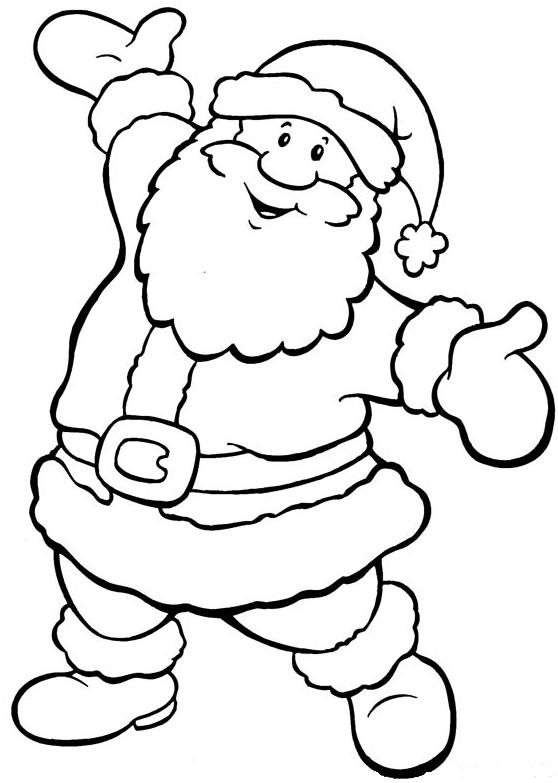 